#InThisTogetherSprijinirea Orașului Coventry cu criza costurilor de traiAjutor este disponibil pentru a vă ajuta pe durata crizei costului de trai. 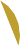 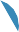 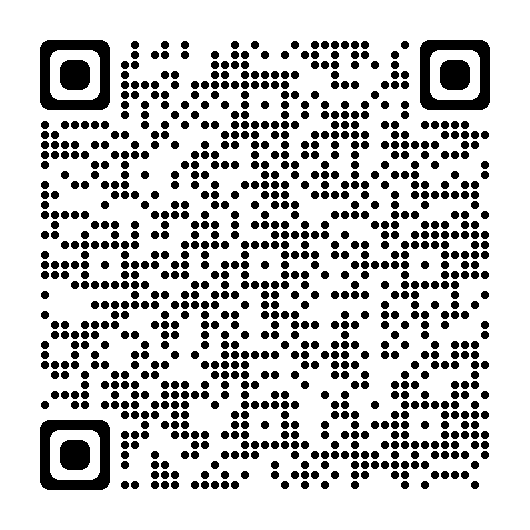 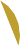 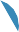 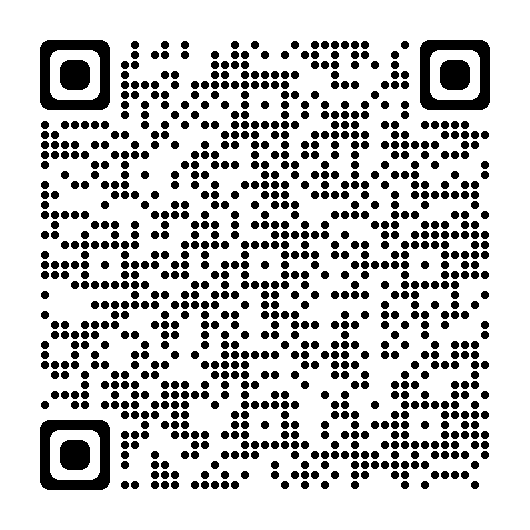 De la facturi, alimente, uniforme școlare sau alte articole esențiale pentru gospodărie, până la sprijin pentru sănătatea mentală, vă rugăm nu ezitați să solicitați ajutor.Pentru mai multe informații accesați: www.coventry.gov.uk/ costoflivingsau sunați la numărul: 08085 834 333 SfaturiAjutor    SprijinSubvenții Primire călduroasă 